Адреса: Студентски трг 1, 11000 Београд, Република СрбијаТeл.: 011 3207400; Фaкс: 011 2638818; E-mail: kabinet@rect.bg.ac.rsБеоград, 28. септембар 2020. године                                                                                                                                                                                                                                                                                                            02-04 број: 06-3001/1-20	Поштована колегинице,            Поштовани колега,            На основу члана 9 Правилника о већима научних области на Универзитету у Београду („Гласник Универзитета у Београду”, бр. 134/07, 150/09, 158/10, 164/11, 165/11, 180/14, 195/16, 196/16, 197/17 и 208/19) и Решења о именовању председника и заменика председника Већа научних области природно-математичких  наука, бр. 612-2267/17-19 од 26. децембра 2019. године, сазивамШЕСТУ СЕДНИЦУ ВЕЋА НАУЧНИХ ОБЛАСТИ ПРИРОДНО-МАТЕМАТИЧКИХ НАУКА           За ову седницу предлажем следећиД н е в н и   р е д:Усвајање записника са пете електронске седнице Већа одржане од 20. јула до 21. јула 2020. године;Избор наставника у звање доцента и ванредног професора (прилог);Давање мишљења Сенату о предлогу за избор у звање редовногпрофесора (прилог);Давање сагласности на предлоге тема доктроских дисертација које су пријављење на факултету (прилог);Давање сагласности на реферате о урађеним докторским дисертацијама   које се бране на факултету (прилог);Текућа питања.На основу члана 168а Статута Универзитета у Београду(,,Гласник Универзитета у Београду“ бр. 201/18, 207/19, 213/20 и 214/20) и предложених мера ради спречавања ширења вируса Ковид 19 и заштите јавног здравља седница ће се одржати електронским изјашњавањем чланова Већа путем мејла, почев од 28. септембра  закључно са 29. септембром 2020. године. С колегијалним поздравом,                                                                   П Р Е Д С Е Д Н И К  В Е Ћ А                                                                   проф. др Воја Радовановић с.р.2.Важне напомене:Приликом одлучивања о избору у звање наставника потребно је да седници присуствује најмање две трећине чланова Већа (20 чланова Већа);Комплeтна документација везана за избор у звања наставника налази се на сајту Универзитета: www.bg.ac.rs;Прописи везани за рад Већа налазе се на сајту Универзитета http://bg.ac.rs/sr/univerzitet/univ-propisi.php, и то:Статут Универзитета у Београду,Правилник о већима научних области на Универзитету у Београду,Правилник о начину и поступку стицања звања и заснивања радног односа наставника Универзитета у Београду,Правилник о минималним условима за стицање звања наставника на Универзитету у Београду.П  Р  Е  Г  Л  Е  ДЗАХТЕВА УПУЋЕНИХ ВЕЋУ НАУЧНИХ ОБЛАСТИПРИРОДНО-МАТЕМАТИЧКИХ НАУКАТачка 2.Избор наставника у звање доцента и ванредног професораМАТЕМАТИЧКИ ФАКУЛТЕТ:2.1. др ТИЈАНА ШУКИЛОВИЋ, за избор у звање доцента за ужу научну област ,,Геометрија“;2.2. др ДУШАН ОНИЋ, за избор у звање доцента за ужу научну област ,,Астрофизика“;2.3. др СРЂАН ВУКМИРОВИЋ, за избор у звање ванредног професора за ужу научну област ,,Геометрија“;2.4. др МИРОСЛАВ МАРИЋ, за избор у звање ванредног професора за ужу научну област ,,Рачунарство и информатика“.ФИЗИЧКИ ФАКУЛТЕТ:2.5. др ВЕСНА КОВАЧЕВИЋ, за избор у звање доцента за ужу научну област ,,Физика јонизованих гасова и плазме“;2.6. др НЕМАЊА КОВАЧЕВИЋ, за избор у звање доцента за ужу научну област ,,Физика облака“;Тачка 3.Давање мишљења Сенату о предлогу за избор у звање редовног професораМАТЕМАТИЧКИ ФАКУЛТЕТ:3.1. др ЗОРИЦА СТАНИМИРОВИЋ, за избор у звање редовног професора за ужу научну област ,,Нумеричка математика и оптимизација“.Тачка 4.Давање сагласности на предлоге тема доктроских дисертација које су пријављење на факултетуМАТЕМАТИЧКИ ФАКУЛТЕТ:4.1.  МИЛАН ПЕРИЋ, под називом: „Полиномијална ентропија за Морсове градијентне системе и логистичко пресликавање“;4.2.  АЛЕКСАНДАР ЈОВИЋ, под називом: „Услови екстремума за једну класу проблема оптимизације са непрекидним временом“.ФИЗИЧКИ ФАКУЛТЕТ:4.3.  АНА МИЛОСАВЉЕВИЋ, под називом: „Електрон-фонон и спин-фонон интеракција у суперпроводницима на бази гвожђа и квази -2D материјалима изучавана методом Раманове спектроскопије“.Тачка 5.Давање сагласности на реферате о урађеним докторским дисертацијама   које се бране на факултетуМАТЕМАТИЧКИ ФАКУЛТЕТ:5.1.  ЈЕЛЕНА ИВАНОВИЋ, под називом: „Кохеренција и прости политопи “;5.2.  МИЛАН ЛАЗАРЕВИЋ, под називом: „Неједнакости Коши-Шварца и Грис-Ландауа за елементарне операторе и трансформере типа унутрашњег производа на Q и Q* идеалима компактних оператора“.ФИЗИЧКИ ФАКУЛТЕТ:5.3.  ЈАДРАНКА ВАСИЉЕВИЋ, под називом: „Простирање, локализација и контрола светлости у Матјеовим решеткама“;5.4.  ИЛИЈА СИМОНОВИЋ, под називом: „Кинетички и флуидни модели неравнотежног транспорта електрона у гасовима и течностима“;5.5.  АДРИАНА ПЕЛЕШ ТАДИЋ, под називом: „Полимерни нанокомпозити на бази PVDF и механички активираног праха ZnO, карактеризација и примена у МЕМС технологијама“;5.6.  АЛМЕДИНА МОДРИЋ ШАХБАЗОВИЋ, под називом: „Структурна и оптичка својства плазмонских наночестица сребра добијених јонским бомбардовањем монокристалног силицијума “;5.7.  КАТАРИНА ЂОРЂЕВИЋ, под називом: „Примена неуронских мрежа у фотоакустичкој анализи силицијума n- типа у фреквентном домену “.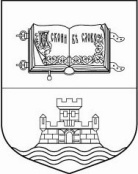 УНИВЕРЗИТЕТ У БЕОГРАДУ